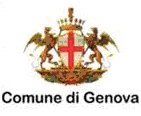 RISULTATI DELLA QUALITA’ DEI SERVIZICarta dei servizi Direzione Cultura e Turismo – Musei CiviciAnno 2013SERVIZIO EROGATOINDICATOREVALOREGARANTITOVALOREREALIZZATONOTEVisita libera dei Musei Civici: orario di apertura al pubblico delle struttureNumero complessivo di ore di apertura settimanale delle strutture preventivato / numero complessivo ore di apertura settimanale negli orari in vigore al 31/12100%93,91%Le revisioni degli orari di apertura di alcune strutture attuate in corso d’anno si sono rese necessarie in un’ottica di efficienza a fronte delle verifiche effettuate con riferimento ai flussi dei visitatori. Accoglienza : Informazioni al pubblicoAggiornamento delle informazioni al pubblicoTempo reale100%Non risultano reclami da parte degli utenti nel corso dell’anno di riferimentoAccoglienza: assistenza al pubblico Assistenza ai visitatori all’interno delle strutture da parte del personale che fornisce informazioni sui percorsi di visita e i servizi al Museo e controlla il rispetto delle norme comportamentalierogazione immediata100%Non risultano reclami da parte degli utenti nel corso dell’anno di riferimentoComunicazione on line: aggiornamento sito dei Musei www.museidigenova.it Aggiornamento costante delle informazioni sul sito dei Musei civici Tempo reale100%Non risultano reclami fondati da parte degli utenti nel corso dell’anno di riferimentoComunicazioni on line: servizio di newsletterRispetto della periodicità di invio della newsletterInvio settimanale della newsletter Percentuale di rispetto della tempistica preventivata:92,30%Data la diminuzione del numero delle iniziative in concomitanza con i periodi festivi, nel mese di agosto è stato effettuato 1 solo invio e nel mese di dicembre sono stati effettuati 3 invii